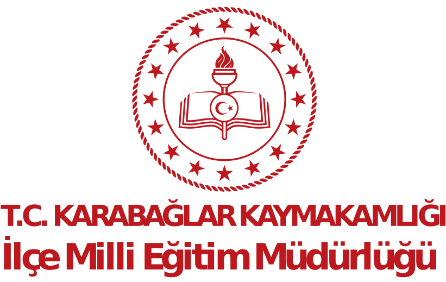 KARABAĞLAR İLÇE MİLLİ EĞİTİM MÜDÜRLÜĞÜ “KİTAP OKUMA” ETKİNLİĞİ ŞARTNAMELERİDİR.2023/2024 Eğitim öğretim yılında Bakanlığımızca başlatılan “Dilimizin Zenginlikleri Projesi” etkinlikleri kapsamında Karabağlar İlçe Milli Eğitim Müdürlüğü olarak ilkokul-ortaokul öğrencileri arasında  “KİTAP OKUMA “ yarışması yapılacaktır. Konu ile ilgili olarak okullarımızın uyacağı şartname aşağıda olduğu gibi belirlenmiştir.OKUMA YARIŞMASIYarışma şartları:1-Sınav 11-12 MAYIS 2024’te düzenlenecektir. 2-Komisyon üyelerimizce her bir sınıf seviyesi için 3 kitap belirlenmiştir. (KİTAP LİSTESİ EKTEDİR)3-Sınav çoktan seçmeli sorular şeklinde olacaktır. 4-Soru Hazırlama Komisyonunca, sorular hazırlanacaktır. 5-Sınavda 2-3. sınıflara 40 soru(her bir sorunun değeri 2,5 puan), 4-5-6-7-8. Sınıflara 50 soru(her bir sorunun değeri 2 puan) sorulacak olup tamamı 100 puan üzerinden değerlendirilecektir. “Sınavda yanlış doğruyu götürmeyecektir.” 6- Okullar; sınava katılacak öğrencileri kendileri belirleyecek, öğrenci isimlerini liste halinde 01 Nisan 2024 tarihine kadar İlçe Milli Müdürlüğümüze gönderilen tablo doldurularak DYS üzerinden gönderecektir.7- Sınava girecek öğrenciler, yanlarında öğrenci belgesi bulundurmak zorundadır. 8- Sınavın süresi 60 dakikadır. Sınav saat 10.30’da başlayıp 11.30’de sona erecektir. 9- Sınavda ilk 30 dakika ile son 15 dakika içerisinde öğrencilerin sınav salonundan çıkmasına izin verilmeyecektir. 10- Optik cevap kâğıtları “Sınav Değerlendirme Komisyonu” tarafından okunacaktır.  11- Yarışmaya katılan tüm öğrencilere katılım belgesi düzenlenecektir.12- Her bir sınıf seviyesinde ilk 10’a giren öğrencilerimize ödül olarak bölgemizde gezi düzenlenecektir.13- Dereceye giren ilk 3 öğrenciye sürpriz hediyeler verilecektir.14- Veli izin belgeleri doldurtularak okul müdürlüklerince muhafaza edilecek, gerekli görüldüğünde İlçe Milli Eğitim Müdürlüğüne teslim edilecektir.BAŞARININ EŞİTLİĞİ HALİNDE :a) Eşitlik hâlinde öğrencinin doğum tarihi esas alınır; yaşı küçük öğrenciler öne geçer. b) Yukarıda belirtilen hususlarda da eşitliğin devamı hâlinde kura çekilerek sonuç belirlenir. 	KİTAP OKUMA YARIŞMASI İLKOKUL 2. SINIFLAR KİTAP LİSTESİKİTAP OKUMA YARIŞMASI İLKOKUL 3. SINIFLAR KİTAP LİSTESİKİTAP OKUMA YARIŞMASI İLKOKUL 4. SINIFLAR KİTAP LİSTESİKİTAP OKUMA YARIŞMASI ORTAOKUL 5. SINIFLAR KİTAP LİSTESİKİTAP OKUMA YARIŞMASI ORTAOKUL 6. SINIFLAR KİTAP LİSTESİKİTAP OKUMA YARIŞMASI ORTAOKUL 7. SINIFLAR KİTAP LİSTESİKİTAP OKUMA YARIŞMASI ORTAOKUL 8. SINIFLAR KİTAP LİSTESİKİTAP ADIYAZARIYAYINEVİSAYFA SAYISIŞEHİRDEKİ GİZEMLİ SİNYAL FARUKCANER SARIOĞLUTİMAŞ64KÜÇÜK KARA BALIKSAMED BEHRENGİCAN ÇOCUK55BALİNOANIL BASILITİMAŞ 64KİTAP ADIYAZARIYAYINEVİSAYFA SAYISICANI SIKILAN ÇOCUK EGE`DEDURSUN EGE GÖÇMENALTIN KİTAPLAR103ÇETİN CEVİZSİNAN YAŞARFORM KİTAP64BULUTLARA SİMİT SATAN ÇOCUKMUZAFFER İZGÜBİLGİ YAYINEVİ46KİTAP ADIYAZARIYAYINEVİSAYFA SAYISIKÜÇÜK KARA BALIKSAMED BEHRENGİCAN ÇOCUK55BUGÜN ADIM KAKTÜS BENİMHACER KILCIOĞLUGÜNIŞIĞI KİTAPLIĞI123UÇAN SINIFERİCH KÖSTNERCAN ÇOCUK191KİTAP ADIYAZARIYAYINEVİSAYFA SAYISICİNGOŞERMİN YAŞARDOĞAN EGMONT ÇOCUK KİTAPLARI188SÜPER GAZETECİLER 1AYTÜL AKALTUDEM…ŞAMATALI KÖYASTRİD LİNDGRENPEGASUS YAYINLARI104KİTAP ADIYAZARIYAYINEVİSAYFA SAYISIDÜNYA ÇOCUKLARIN OLSAGÜLTEN DAYIOĞLUALTIN KİTAPLAR128BUNUN ADI FİNDELANDREW CLEMENTSGÜNIŞIĞI KİTAPLIĞI112ADINDAN BELLİ KUŞLAR KÖYÜTOPRAK IŞIKTUDEM120KİTAP ADIYAZARIYAYINEVİSAYFA SAYISISİSİN SAKLADIKLARIMİYASE SERBARUTTUDEM224HAYAL SÖZLEŞMESİDİLEK YARDIMCITUDEM216DÜNYANIN MERKEZİNE YOLCULUKJULES VERNE1001 ÇİÇEK133KİTAP ADIYAZARIYAYINEVİSAYFA SAYISIYERYÜZÜNÜN KALBİÖZGÜR BALPINARGENÇ TİMAŞ216KRALİÇEYİ KURTARMAKVLADİMİR TUMANOVGÜNIŞIĞI KİTAPLIĞI160İÇİMİZDEKİ MÜZİKSHARON DRAPERGENÇ TİMAŞ264